FORMULARIO DE SOLICITUD (Confidencial)1Por favor, complete el formulario de solicitud asegurándose de completar todos los campos. Envíe la solicitud en formato PDF ANTES DEL 30 DE ABRIL DE 2025 a: leticia.lopez@eitfood.eu. No aceptaremos solicitudes incompletas o aquellas enviadas después de la fecha límite./ Please complete the application form making sure to fill in all fields. Send the application in PDF format by 30 April 2025 to: leticia.lopez@eitfood.eu. We will not accept incomplete applications or those submitted after the deadline.RECORDATORIO: Los gastos que NO son elegibles para ser financiados incluyen cualquier bien inmueble o activo de capital con una vida útil de más de 1 año (por ejemplo, equipo informático, equipo de cocina, propiedad, coche/furgoneta), bienes perecederos./ REMINDER: Expenditure that is NOT eligible for funding includes any real estate or capital assets with a useful life of more than 1 year (e.g. computer equipment, kitchen equipment, property, car/van), perishable goods.1 La información que nos proporcione será tratada como confidencial en línea con la política de privacidad de EIT Food. Privacy policy- EIT Food / 1 The information you provide will be treated as confidential in line with EIT Food's privacy policy. Privacy policy- EIT Food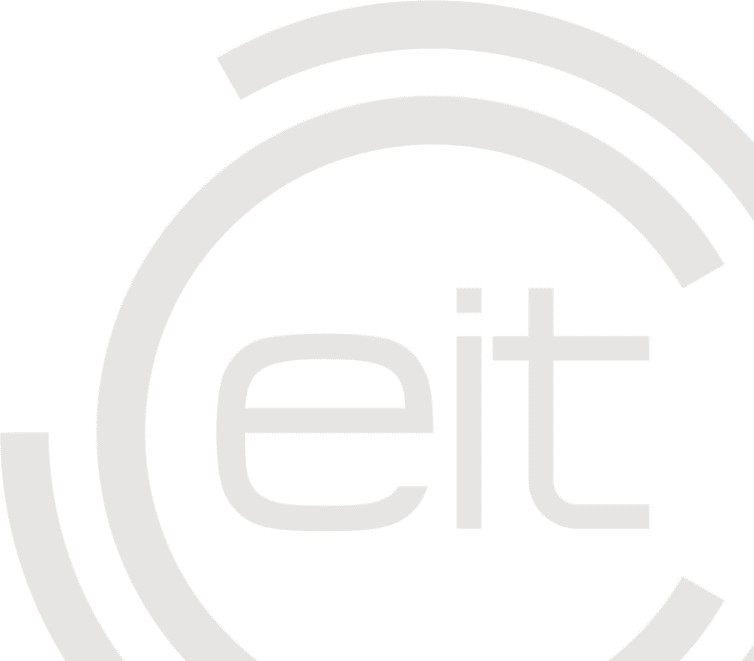 1. INFORMACIÓN DE CONTACTO/ CONTACT DETAILS1. INFORMACIÓN DE CONTACTO/ CONTACT DETAILS1.1 INFORMACIÓN PERSONAL/ PERSONAL DETAILS1.1 INFORMACIÓN PERSONAL/ PERSONAL DETAILSApellido y nombre/Surname, NameProfesión/ Job titleE-mailNúmero de teléfono/ PhoneRedes Sociales Profesionales/ Professional Social Media (LinkedIn, Instagram…)1.2 INFORMACIÓN DEL NEGOCIO O ACTIVIDAD PROFESIONAL/ BUSINESS DETAILS1.2 INFORMACIÓN DEL NEGOCIO O ACTIVIDAD PROFESIONAL/ BUSINESS DETAILSNombre/NameDirección (calle, ciudad)/ Office address (street, city)Sitio Web/ WebsiteRedes Sociales/Social MediaDescripción del negocio o actividad profesional. ¿En qué consiste? ¿qué ofrece?¿Cuándo fue creada? ¿Cuál es el público objetivo?/ Describe your business. What is it? When was it created? Where are you established? What do you do? Who is your target audience? (150 palabras máx.)2. NECESIDAD DE TU NEGOCIO/BUSINESS ISSUE2. NECESIDAD DE TU NEGOCIO/BUSINESS ISSUE¿Cuál es la necesidad de la empresa que desea abordar usando el Vale de Impulso? Describa brevemente el problema empresarial o necesidad que su empresa enfrenta en la actualidad (Ej. Falta de asesoramiento para mejorar los procesos de producción, necesidad de acceso a empresas productoras o distribuidoras de insumos sostenibles, falta de estrategia de comunicación y márquetin, formación específica para optimizar la cadena de producción, asesoramiento financiero, apoyo en el diseño de empaques, asesoramiento en la gestión de residuos, escasos recursos para evitar el desperdicio de alimentos...) 200 palabras máximo/ What is the company's problem or need that you want to address using the Boost Voucher?¿Cuál es la necesidad de la empresa que desea abordar usando el Vale de Impulso? Describa brevemente el problema empresarial o necesidad que su empresa enfrenta en la actualidad (Ej. Falta de asesoramiento para mejorar los procesos de producción, necesidad de acceso a empresas productoras o distribuidoras de insumos sostenibles, falta de estrategia de comunicación y márquetin, formación específica para optimizar la cadena de producción, asesoramiento financiero, apoyo en el diseño de empaques, asesoramiento en la gestión de residuos, escasos recursos para evitar el desperdicio de alimentos...) 200 palabras máximo/ What is the company's problem or need that you want to address using the Boost Voucher?Puede añadir más páginas a este documento para cumplimentar los apartados más largos/ You can add more pages to this document to complete the longer sections.Puede añadir más páginas a este documento para cumplimentar los apartados más largos/ You can add more pages to this document to complete the longer sections.3. BENEFICIO ESPERADO/ BENEFIT OBTAINED3. BENEFICIO ESPERADO/ BENEFIT OBTAINED¿Cuál es el beneficio que espera obtener con la ayuda del Vale Impulso? Enumere los beneficios que considera posible lograr. (Máximo 5 ideas)/ What is the benefit you hope togain from the assistance provided by the voucher¿Cuál es el beneficio que espera obtener con la ayuda del Vale Impulso? Enumere los beneficios que considera posible lograr. (Máximo 5 ideas)/ What is the benefit you hope togain from the assistance provided by the voucherPuede añadir más páginas a este documento para cumplimentar los apartados más largos/ You can add more pages to this document to complete the longer sections.Puede añadir más páginas a este documento para cumplimentar los apartados más largos/ You can add more pages to this document to complete the longer sections.4. PLAN DE ACCIÓN/ YOUR PLAN4. PLAN DE ACCIÓN/ YOUR PLANExplique brevemente el plan de acción que se seguirá para resolver el problema/necesidad y alcanzar los objetivos y beneficios buscados. Busque la concreción y claridad en su explicación. (200 palabras máximo)/ How are you going to solve the problem and achieve the benefit? Explain the plan you will follow to achieve your goals. Be as specific as possible. (200words max)Explique brevemente el plan de acción que se seguirá para resolver el problema/necesidad y alcanzar los objetivos y beneficios buscados. Busque la concreción y claridad en su explicación. (200 palabras máximo)/ How are you going to solve the problem and achieve the benefit? Explain the plan you will follow to achieve your goals. Be as specific as possible. (200words max)Puede añadir más páginas a este documento para cumplimentar los apartados más largos/ You can add more pages to this document to complete the longer sections.Puede añadir más páginas a este documento para cumplimentar los apartados más largos/ You can add more pages to this document to complete the longer sections.